,,Bezpłatna kolonia nad Jeziorem Drwęckim w Ostródzie”Stowarzyszenie Centrum Edukacji Tradycja i Współczesność Organizuje wypoczynek dla dzieci w wieku  6-16 lat, których przynajmniej jeden z rodziców jest ubezpieczony w pełnym zakresie w  KRUS, bądź pobiera rentę lub emeryturę rolniczą z KRUS!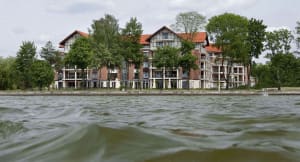 Ostróda, Hotel Promenada, nad Jeziorem Drwęckim 22-30 sierpnia 2021r.Cena – bezpłatne, przy wykorzystaniu bonu turystycznego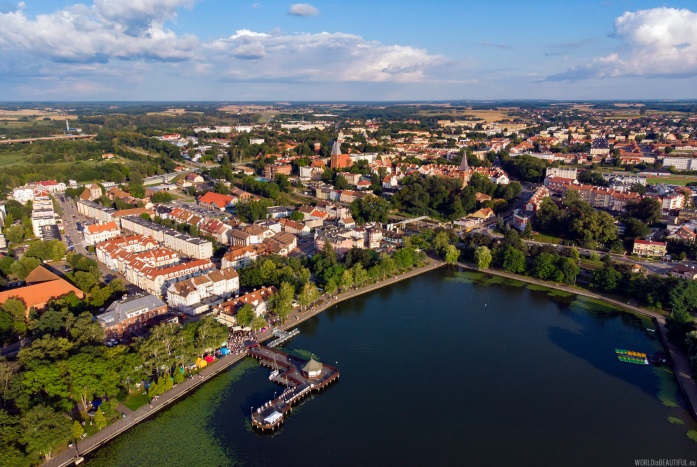 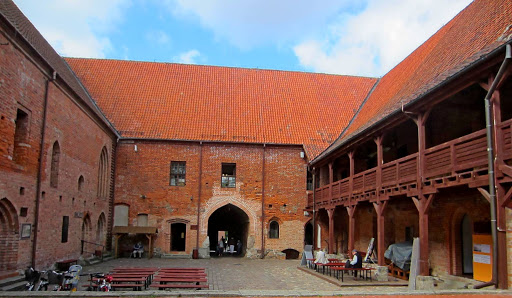 Zapisy i informacji udziela:  Łukasz Jawny, telefon – 503 879 401, lub mail:lukasz.jawny@gmail.com.